О Т К Р Ы Т О Е    А К Ц И О Н Е Р Н О Е     О Б Щ Е С Т В О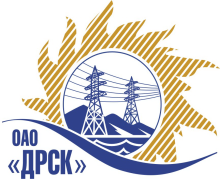 15.04.2014 г.   							                    № 02-02-364	Уведомление о переносе срока вскрытия конвертов 	Настоящим уведомлением сообщаем, о внесении изменений в извещение о проведении открытого электронного запроса цен от 14.04.2014г.  № 294/МТПиР на поставку продукции: «Вертикально-сверлильный станок» для нужд филиала ОАО «ДРСК» «Южно-Якутские электрические сети».Изменения внесены:В Извещение о проведении открытого электронного запроса цен от 14.04.2014 № 294/МТПиР: пункт 12 –  «Дата окончания подачи заявок на участие в запросе: 16:00 часов местного (Благовещенского) времени (10:00 часов Московского времени) «29» апреля 2014 года»пункт 13 – «Конкурсные заявки представляются в соответствии с требованиями Конкурсной документации через функционал ЭТП. Вскрытие конвертов с заявками участников будет происходить на электронной торговой площадке в 16:00 часов местного (Благовещенского) времени (10:00 часов Московского времени) «30» апреля 2014 год»пункт 15 – «Предполагается, что подведение итогов  запроса предложений будет осуществлено  по адресу: . Благовещенск, ул. Шевченко, 28 до 22.05.2014 г. Организатор вправе, при необходимости, изменить данный срок»Председатель Закупочной комиссии2 уровня ОАО «ДРСК»	                                                                         В.А. ЮхимукИсп. Игнатова Т.А.. тел.(416-2) 397-307ignatova-ta@drsk.ru ДАЛЬНЕВОСТОЧНАЯ РАСПРЕДЕЛИТЕЛЬНАЯ СЕТЕВАЯ КОМПАНИЯУл.Шевченко, 28,   г.Благовещенск,  675000,     РоссияТел: (4162) 397-359; Тел/факс (4162) 397-200, 397-436Телетайп    154147 «МАРС»;         E-mail: doc@drsk.ruОКПО 78900638,    ОГРН  1052800111308,   ИНН/КПП  2801108200/280150001